Publicado en Barcelona, España. el 19/06/2015 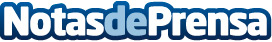 Éxito rotundo de la novena edición de Publifestival.El Festival Internacional de Publicidad Social llegó esta edición a 6 países de Latinoamérica.
Más de 5000 conexiones en directo al Streaming de la Gala.
Risto Mejide y Carme Basté, protagonistas del festival.Datos de contacto:Fundación Mundo CiudadEntidad Organizadora del Evento902733555Nota de prensa publicada en: https://www.notasdeprensa.es/exito-rotundo-de-la-novena-edicion-de-publifestival Categorias: Marketing Eventos Solidaridad y cooperación http://www.notasdeprensa.es